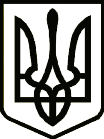 УкраїнаПРИЛУЦЬКА РАЙОННА ДЕРЖАВНА АДМІНІСТРАЦІЯ ЧЕРНІГІВСЬКОЇ ОБЛАСТІРОЗПОРЯДЖЕННЯПро відзначення Дня Гідності та Свободи На виконання Указу Президента України від 13 листопада 2014 року №872/2014 «Про День Гідності та Свободи»з о б о в ’ я з у ю:Провести 20 листопада 2020 року покладання квітів делегацією від району до пам’ятного знаку загиблим в зоні АТО (міська площа м. Прилуки).2. Затвердити кошторис видатків для забезпечення проведення заходів з нагоди Дня Гідності та Свободи у сумі 1300,00 грн. (одна тисяча триста грн.   00 коп.) згідно з додатком.3. Виділити кошти на придбання квітів для покладання 1300,00 грн. (одна тисяча триста грн. 00 коп.).4. Фінансовому управлінню райдержадміністрації профінансувати райдержадміністрацію в сумі 1300,00 грн. за рахунок коштів, що виділяються на фінансування видатків по КПКВК МБ 0210180 «Інша діяльність у сфері державного управління» КЕКВ 2210 - 1300,00 грн.5. Контроль за виконанням розпорядження покласти на керівника апарату райдержадміністрації. Голова                                                                             Олеся КІСЛЕНКО  Додаток до розпорядження головирайдержадміністрації18 листопада 2020 року №337КОШТОРИС видатків на забезпечення проведення заходів з нагоди Дня Гідності та Свободи(грн)1. Квіткова продукція                                                                       1300,00(продукція рослинництва, у тому числі тепличного, Код ДК 021:2015 03120000-8 )Всього:                                                                                               1300,00від18 листопада2020 р.          Прилуки			      №337Начальник відділу документообігу, контролю, інформаційної діяльності та звернень громадян апарату райдержадміністраціїТетяна МИРВОДА